Congratulations and a huge big welcome on your new baby!The Photo Press would like to list (information only - no pictures please) your little bundle of joy     in our Baby Buzz. We are a free weekly newspaper that reaches over 12,000 households. We’re the perfect way to spread your good news! Just fill out the attached form, drop it off, mail it or email it to us. Please include a daytime phone number in case we have any questions. We are also a full service print shop and can print custom-made baby announcements for your newest arrival!Thank you and congratulations again!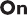 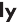 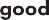 112 E. First Street | PO Box 973 | Fairmont, MN 56031 P> 507.238.9456 | F> 507.238.9457editor@fairmontphotopress.com | Monday-Friday 8 a.m. to 5 p.m.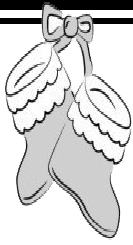 Baby BuzzBaby’s Name  				 Born	Weight	Length 	Where	 q Son    q Daughter of   				 Address					 Grandparents 			City/State	 Grandparents 			City/State	 Grandparents 			City/State	 Grandparents 			City/State	 Great-Grandparents 			City/State	 Great-Grandparents 			City/State  	(no deceased grandparents please)Brothers	 Sisters	 Name and daytime phone number of person completing form:   	Baby’s Name  				 Born	Weight	Length 	Where	 q Son    q Daughter of   				 Address					 Grandparents 			City/State	 Grandparents 			City/State	 Grandparents 			City/State	 Grandparents 			City/State	 Great-Grandparents 			City/State	 Great-Grandparents 			City/State  	(no deceased grandparents please)Brothers	 Sisters	 Name and daytime phone number of person completing form:   	Baby’s Name  				 Born	Weight	Length 	Where	 q Son    q Daughter of   				 Address					 Grandparents 			City/State	 Grandparents 			City/State	 Grandparents 			City/State	 Grandparents 			City/State	 Great-Grandparents 			City/State	 Great-Grandparents 			City/State  	(no deceased grandparents please)Brothers	 Sisters	 Name and daytime phone number of person completing form:   	